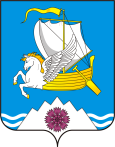 В соответствии с частью 1 статьи 46 Градостроительного кодекса Российской Федерации, частью 3 статьи 18 Закона Оренбургской области от 16.03.2007года № 1037/233-IV-ОЗ «О градостроительной деятельности на территории Оренбургской области», на основании  письма ООО «СамараНИПИнефть»  от 28.10.2020 № ИСХ-ПИР-19824:         1. Разрешить разработать ООО «СамараНИПИнефть» проект по внесению изменений в документацию по планировке территории совмещенного с проектом межевания территории для проектирования и строительства объекта: 5244П  «Сбор нефти и газа со скважин № 11, 14, 15, 22, 23, 31 и система заводнения со скважины № 15 Землянского месторождения» на территории муниципального образования Садовый сельсовет Переволоцкого района, за счет средств заявителя.              2.  Границы зон планируемого размещения объекта: муниципальное образование Садовый сельсовет  Переволоцкого района, кадастровый  квартал  56:23:1206001.         3. Состав и содержание проекта планировки территории, предусматривающий размещение одного или нескольких объектов  межевания территории для проектирования и строительства объекта  АО  «Оренбургнефть»  5244П «Сбор нефти и газа со скважин №№ 22, 31 Землянского участка недр», расположенному на землях  муниципального образования Садовый  сельсовет Переволоцкого района Оренбургской области, осуществляется в соответствии с постановлением Правительства РФ от 12.05.2017  № 564 «Об утверждении положения о составе и содержании проектов планировки линейных объектов».          4. Сроки подготовки документации по планировке территории, совмещенного с проектом межевания территории:         -начало - с даты утверждения данного постановления о подготовке проекта по внесению изменений в документацию по планировке территории совмещенного с проектом межевания территории для  проектирования и строительства  объекта АО  «Оренбургнефть»  5244П  «Сбор нефти и газа со скважин № 11, 14, 15, 22, 23, 31 и система заводнения со скважины № 15 Землянского месторождения» ;          -окончание - сроки не ограничены.        5. Контроль за исполнением данного постановления возложить на заместителя главы администрации района по оперативному управлению и экономическим вопросам  Ермоша А.В.6. Постановление вступает в силу со дня его опубликования в газете «Светлый путь» и подлежит размещению на официальных сайтах муниципальных образований Переволоцкий район, Садовый  сельсовет  Переволоцкого района Оренбургской области.Первый заместитель главы администрации района-начальник отдела сельского хозяйства                                         С.А. ПермяковРазослано: Ермошу А.В, отделу по архитектуре, капитальному строительству и инвестиция, МО Садовый сельсовет, АО «Оренбургнефть», ООО «СамараНИПИнефть», редакции газеты «Светлый путь», главному специалисту по информационной безопасности, информатизации и связи  администрации района прокурору.          АДМИНИСТРАЦИЯПЕРЕВОЛОЦКОГО РАЙОНАОРЕНБУРГСКОЙ ОБЛАСТИ         ПОСТАНОВЛЕНИЕ         06.11.2020 №  1190-пО подготовке проекта по внесению изменений в документацию по планировке территории совмещенного с проектом межевания территории 